МИНИСТЕРСТВО ЗДРАВООХРАНЕНИЯ СВЕРДЛОВСКОЙ ОБЛАСТИПРИКАЗот 10 августа 2017 г. N 1355-пОБ УТВЕРЖДЕНИИ ПОЛОЖЕНИЯ ОБ ОБЩЕСТВЕННОМ СОВЕТЕПРИ МИНИСТЕРСТВЕ ЗДРАВООХРАНЕНИЯ СВЕРДЛОВСКОЙ ОБЛАСТИВ соответствии с Федеральными законами от 4 апреля 2005 года N 32-ФЗ "Об Общественной палате Российской Федерации", от 21 июля 2014 года N 212-ФЗ "Об основах общественного контроля в Российской Федерации", от 21 июля 2014 года N 256-ФЗ "О внесении изменений в отдельные законодательные акты Российской Федерации по вопросам проведения независимой оценки качества оказания услуг организациями в сфере культуры, социального обслуживания, охраны здоровья и образования", Указом Президента Российской Федерации от 7 мая 2012 года N 601 "Об основных направлениях совершенствования системы государственного управления", Законами Свердловской области от 22 марта 2018 года N 32-ОЗ "Об Общественной палате Свердловской области", от 19 декабря 2016 года N 151-ОЗ "Об общественном контроле в Свердловской области", Постановлениями Правительства Свердловской области от 07.02.2014 N 65-ПП "Об утверждении Порядка образования общественных советов при областных исполнительных органах государственной власти Свердловской области", от 12.05.2017 N 331-ПП "Об утверждении Типового положения об общественном совете при областном или территориальном исполнительном органе государственной власти Свердловской области и о внесении изменений в Постановление Правительства Свердловской области от 07.02.2014 N 65-ПП "Об утверждении Порядка образования общественных советов при областных исполнительных органах государственной власти Свердловской области" приказываю:(в ред. Приказов Минздрава Свердловской области от 11.09.2018 N 1575-п, от 27.11.2023 N 2747-п)1. Утвердить Положение об Общественном совете при Министерстве здравоохранения Свердловской области (Приложение N 1).2. Назначить ответственным лицом за взаимодействие с Общественным советом при Министерстве здравоохранения Свердловской области и обеспечение деятельности Общественного совета при Министерстве здравоохранения Свердловской области начальника отдела контроля качества и стандартизации Министерства здравоохранения Свердловской области М.В. Гликман.(в ред. Приказов Минздрава Свердловской области от 11.09.2018 N 1575-п, от 06.03.2019 N 406-п)3. Назначить лицом, ответственным за проведение конкурса по отбору кандидатов в состав Общественного совета при Министерстве здравоохранения Свердловской области, начальника отдела контроля качества и стандартизации Министерства здравоохранения Свердловской области М.В. Гликман.(п. 3 в ред. Приказа Минздрава Свердловской области от 27.11.2023 N 2747-п)4. Утвердить:1) форму заявления о выдвижении кандидатуры в члены Общественного совета при Министерстве здравоохранения Свердловской области (Приложение N 2);(подп. 1 в ред. Приказа Минздрава Свердловской области от 11.06.2020 N 1054-п)2) форму письменного согласия на выдвижение в состав Общественного совета при Министерстве здравоохранения Свердловской области (Приложение N 3);3) форму письменного согласия на обработку персональных данных (Приложение N 4).5. Признать утратившим силу Приказ Министерства здравоохранения Свердловской области от 30.01.2015 N 97-п "Об утверждении Положения об Общественном совете при Министерстве здравоохранения Свердловской области" ("Официальный интернет-портал правовой информации Свердловской области" (www.pravo.gov66.ru), 2015, 9 февраля, N 3772) с изменениями, внесенными Приказом Министерства здравоохранения Свердловской области от 10.08.2015 N 1139-п.(в ред. Приказа Минздрава Свердловской области от 11.09.2018 N 1575-п)6. Контроль за исполнением настоящего Приказа возложить на заместителя Министра здравоохранения Свердловской области Е.А. Есину.(в ред. Приказа Минздрава Свердловской области от 06.03.2019 N 406-п)МинистрИ.М.ТРОФИМОВПриложение N 1к ПриказуМинистерства здравоохраненияСвердловской областиот 10 августа 2017 г. N 1355-пПОЛОЖЕНИЕОБ ОБЩЕСТВЕННОМ СОВЕТЕПРИ МИНИСТЕРСТВЕ ЗДРАВООХРАНЕНИЯ СВЕРДЛОВСКОЙ ОБЛАСТИI. ОБЩИЕ ПОЛОЖЕНИЯ1. Настоящее Положение в соответствии с Федеральным законом от 21 июля 2014 года N 212-ФЗ "Об основах общественного контроля в Российской Федерации" (далее - Федеральный закон от 21 июля 2014 года N 212-ФЗ) и Законом Свердловской области от 19 декабря 2016 года N 151-ОЗ "Об общественном контроле в Свердловской области" (далее - Закон Свердловской области от 19 декабря 2016 года N 151-ОЗ) определяет компетенцию, порядок формирования и общие вопросы организации деятельности Общественного совета при Министерстве здравоохранения Свердловской области (далее - Общественный совет).2. Общественный совет образуется для выполнения консультативно-совещательных функций и участия в осуществлении общественного контроля в порядке и формах, предусмотренных Федеральным законом от 21 июля 2014 года N 212-ФЗ, иными федеральными законами и нормативными правовыми актами Российской Федерации, Законом Свердловской области от 19 декабря 2016 года N 151-ОЗ, иными нормативными правовыми актами Свердловской области, Положением об Общественном совете.3. Общественный совет в соответствии с Федеральным законом от 21 июля 2014 года N 212-ФЗ формируется в целях обеспечения и защиты прав и законных интересов граждан Российской Федерации, проживающих на территории Свердловской области (далее - граждане), общественных объединений и иных некоммерческих организаций, осуществляющих деятельность на территории Свердловской области, при проведении общественной оценки деятельности Министерства здравоохранения Свердловской области (далее - Министерство), а также обеспечения взаимодействия граждан, общественных объединений и иных некоммерческих организаций с Министерством.4. Общественный совет формируется на основе добровольного участия граждан в его деятельности.5. Члены Общественного совета исполняют свои обязанности на общественных началах.II. КОМПЕТЕНЦИЯ ОБЩЕСТВЕННОГО СОВЕТА6. В рамках своей деятельности Общественный совет взаимодействует с органами государственной власти Свердловской области, иными государственными органами Свердловской области, субъектами общественного контроля, действующими на территории Свердловской области, организациями и гражданами.7. Основными задачами Общественного совета являются:1) осуществление общественного контроля деятельности Министерства в формах и порядке, предусмотренных законодательством Российской Федерации и законодательством Свердловской области;2) обеспечение участия институтов гражданского общества в процессе подготовки проектов правовых актов и их реализации, обсуждении иных вопросов, относящихся к компетенции Министерства;3) повышение прозрачности и открытости деятельности Министерства;4) участие в информировании общественности о целях, задачах и результатах деятельности Министерства;5) участие в организации и проведении совместных мероприятий Министерства и институтов гражданского общества по обсуждению вопросов, относящихся к компетенции Министерства;6) утратил силу. - Приказ Минздрава Свердловской области от 04.05.2018 N 720-п.8. Общественный совет для достижения своих целей и реализации задач имеет право:1) выступать в качестве инициатора и (или) организатора мероприятий, проводимых при осуществлении общественного контроля, а также принимать в них участие;2) принимать решения по вопросам, находящимся в ведении Общественного совета;(в ред. Приказа Минздрава Свердловской области от 11.09.2018 N 1575-п)3) создавать по вопросам, отнесенным к компетенции Общественного совета, рабочие группы с участием экспертов, представителей общественных объединений и иных некоммерческих организаций;4) вносить предложения по совершенствованию деятельности Министерства;5) рассматривать проекты правовых актов и иных документов, разрабатываемых Министерством;6) принимать участие в работе образуемых в Министерстве аттестационной и конкурсной комиссий, комиссии по соблюдению требований к служебному поведению государственных гражданских служащих Свердловской области и урегулированию конфликтов интересов, Конкурсной комиссии по организации и проведению конкурса среди социально ориентированных некоммерческих организаций для предоставления субсидий на финансовое обеспечение оказания (выполнения) услуг (работ) в сфере здравоохранения, профилактики и охраны здоровья граждан, пропаганды здорового образа жизни, медицинской реабилитации лиц, осуществляющих незаконное потребление наркотических средств или психотропных веществ;(в ред. Приказа Минздрава Свердловской области от 04.05.2018 N 720-п)7) проводить слушания по приоритетным направлениям деятельности Министерства;8) приглашать на заседания Общественного совета представителей Министерства, граждан, представителей общественных объединений и иных некоммерческих организаций;9) взаимодействовать со средствами массовой информации по освещению вопросов, обсуждаемых на заседаниях Общественного совета;10) привлекать к работе Общественного совета общественные объединения, представители которых не вошли в состав Общественного совета;11) организовывать проведение общественных экспертиз проектов правовых актов, разрабатываемых Министерством;12) направлять запросы и обращения в исполнительные органы;13) участвовать в антикоррупционной работе, оценке эффективности государственных закупок и кадровой работе Министерства;14) рассматривать ежегодные планы деятельности Министерства;15) - 19) утратили силу. - Приказ Минздрава Свердловской области от 04.05.2018 N 720-п;20) пользоваться иными правами, предусмотренными законодательством Российской Федерации и законодательством Свердловской области.9. Общественный совет совместно с Министерством вправе определить перечень проектов правовых актов и вопросов, относящихся к сфере деятельности Министерства, которые подлежат обязательному рассмотрению Общественным советом.10. При осуществлении деятельности Общественный совет как субъект общественного контроля в соответствии с Федеральным законом от 21 июля 2014 года N 212-ФЗ обязан:1) соблюдать законодательство Российской Федерации об общественном контроле;2) соблюдать установленные федеральными законами ограничения, связанные с деятельностью государственных органов и органов местного самоуправления;3) не создавать препятствий законной деятельности органов государственной власти, органов местного самоуправления, государственных и муниципальных организаций, иных органов и организаций, осуществляющих в соответствии с федеральными законами отдельные публичные полномочия;4) соблюдать конфиденциальность полученной в ходе осуществления общественного контроля информации, если ее распространение ограничено федеральными законами;5) обнародовать информацию о своей деятельности по осуществлению общественного контроля и о результатах контроля;6) нести иные обязанности, предусмотренные законодательством Российской Федерации.III. СОСТАВ И ПОРЯДОК ФОРМИРОВАНИЯ ОБЩЕСТВЕННОГО СОВЕТА11. Общественный совет формируется из числа членов и экспертов Общественной палаты Свердловской области, а также кандидатур, выдвигаемых общественными объединениями и иными негосударственными некоммерческими организациями, осуществляющими деятельность на территории Свердловской области (далее - общественные объединения и иные негосударственные некоммерческие организации).12. Не допускаются к выдвижению кандидатур в члены Общественного совета:1) некоммерческие организации, которым в соответствии с Федеральным законом от 25 июля 2002 года N 114-ФЗ "О противодействии экстремистской деятельности" вынесено предупреждение в письменной форме о недопустимости осуществления экстремистской деятельности, - в течение одного года со дня вынесения предупреждения, если оно не было признано судом незаконным;2) некоммерческие организации, деятельность которых приостановлена в соответствии с Федеральным законом от 25 июля 2002 года N 114-ФЗ "О противодействии экстремистской деятельности", если решение о приостановлении не было признано судом незаконным.13. В состав Общественного совета входит 12 человек.14. Общественный совет формируются следующим образом:1) 25 процентов от общего числа членов Общественного совета избираются на конкурсной основе из числа кандидатур, выдвигаемых в соответствии с пунктом 11 настоящего Положения;(в ред. Приказа Минздрава Свердловской области от 11.09.2018 N 1575-п)2) 25 процентов от общего числа членов Общественного совета назначаются Министром здравоохранения Свердловской области из числа кандидатур, выдвигаемых в соответствии с пунктом 11 настоящего Положения;(в ред. Приказа Минздрава Свердловской области от 11.09.2018 N 1575-п)3) 50 процентов от общего числа членов Общественного совета назначаются Общественной палатой Свердловской области из числа членов Общественной палаты Свердловской области и экспертов Общественной палаты Свердловской области.15. Не позднее 30 календарных дней с момента размещения уведомления на официальном сайте Министерства в информационно-телекоммуникационной сети "Интернет" организации и лица, определенные пунктом 11 настоящего Положения, направляют в Министерство письмо о выдвижении кандидатов в члены Общественного совета, в котором указываются фамилия, имя, отчество (последнее - при наличии) кандидата, дата его рождения, биографическая справка со сведениями о трудовой и общественной деятельности кандидата, гражданстве, о его соответствии требованиям, предъявляемым к кандидатам в члены Общественного совета, установленными пунктом 18 настоящего Положения, а также об отсутствии ограничений, установленных пунктом 19 настоящего Положения.16. Порядок формирования Общественного совета определяется в Положении об Общественном совете (приложение N 1 к настоящему Положению).(в ред. Приказа Минздрава Свердловской области от 11.09.2018 N 1575-п)17. Персональный состав Общественного совета утверждается Министром здравоохранения Свердловской области.(в ред. Приказа Минздрава Свердловской области от 11.09.2018 N 1575-п)IV. ТРЕБОВАНИЯ К КАНДИДАТАМ В СОСТАВ ОБЩЕСТВЕННОГО СОВЕТА18. Кандидатуры в состав Общественного совета должны соответствовать следующим требованиям:1) иметь гражданство Российской Федерации;2) постоянно проживать на территории Свердловской области;3) достичь возраста 18 лет;4) иметь опыт работы и (или) общественной деятельности по профилю деятельности Министерства;(подп. 4 в ред. Приказа Минздрава Свердловской области от 06.10.2017 N 1706-п)5) не иметь конфликта интересов, связанного с осуществлением полномочий члена Общественного совета.(в ред. Приказа Минздрава Свердловской области от 11.09.2018 N 1575-п)19. Не могут быть выдвинуты в члены Общественного совета:1) лица, замещающие государственные должности Российской Федерации, государственные должности Свердловской области, государственные должности других субъектов Российской Федерации, должности федеральной государственной службы, должности государственной гражданской службы Свердловской области, должности государственной гражданской службы других субъектов Российской Федерации, лица, замещающие муниципальные должности и должности муниципальной службы;2) лица, которые в соответствии с законодательством Российской Федерации не могут быть членами общественной палаты субъекта Российской Федерации.V. СРОК ПОЛНОМОЧИЙ И ПОРЯДОКДЕЯТЕЛЬНОСТИ ОБЩЕСТВЕННОГО СОВЕТА20. Общественный совет формируется сроком на 3 года.21. Срок полномочий членов Общественного совета начинается со дня проведения первого заседания вновь сформированного Общественного совета.22. Основной формой деятельности Общественного совета являются заседания, проводимые не реже одного раза в квартал.По решению председателя Общественного совета может быть проведено внеочередное заседание, а также заочное заседание.Общественным советом могут быть утверждены перечни вопросов, которые должны рассматриваться только на заседаниях Общественного совета, проводимых в очной форме.На первом заседании Общественного совета, проводимом в очной форме, следующем за заседанием Общественного совета, проведенным в заочной форме, председатель представляет доклад об основаниях принятия решения о проведении заседания Общественного совета в заочной форме и отчет о результатах рассмотрения вопросов, внесенных в повестку указанного заседания.(п. 22 в ред. Приказа Минздрава Свердловской области от 06.03.2019 N 406-п)23. Первое заседание вновь сформированного Общественного совета должно быть проведено не позднее 30 дней со дня утверждения Министром здравоохранения Свердловской области персонального состава Общественного совета.24. Заседание Общественного совета считается правомочным при участии в нем более половины от установленного числа членов Общественного совета.25. На первом заседании Общественного совета из его состава избирается председатель Общественного совета, а также при необходимости с учетом направлений деятельности и специфики вопросов, находящихся в ведении Министерства, заместитель председателя Общественного совета.26. Председатель Общественного совета:1) утверждает план работы, повестку заседания и список лиц, приглашенных на заседание Общественного совета;2) организует работу Общественного совета и председательствует на его заседаниях;3) подписывает протоколы заседаний и другие решения, принимаемые Общественным советом;4) вносит предложения Министру здравоохранения Свердловской области по вопросам внесения изменений (дополнений) в Положение об Общественном совете;5) взаимодействует с Министром здравоохранения Свердловской области по вопросам реализации решений Общественного совета;6) осуществляет иные полномочия по обеспечению деятельности Общественного совета.27. Заместитель председателя Общественного совета:1) председательствует на заседаниях Общественного совета в случае отсутствия председателя Общественного совета;2) участвует в организации работы Общественного совета и подготовке планов работы Общественного совета.28. Члены Общественного совета имеют право:1) вносить предложения по формированию повестки заседания Общественного совета;2) вносить предложения в план работы Общественного совета;3) участвовать в подготовке материалов к заседаниям Общественного совета;4) высказывать особое мнение по вопросам, рассматриваемым на заседаниях Общественного совета;5) осуществлять иные полномочия в рамках деятельности Общественного совета.29. Общественный совет осуществляет свою деятельность в соответствии с планом работы на очередной календарный год.30. Повестка очередного заседания Общественного совета утверждается председателем Общественного совета на основе плана работы Общественного совета и предложений членов Общественного совета.31. Члены Общественного совета лично участвуют в заседаниях Общественного совета.32. Решения Общественного совета принимаются открытым голосованием простым большинством голосов от числа присутствующих членов Общественного совета. Решения Общественного совета на заочном голосовании принимаются путем письменного опроса его членов. Порядок проведения заочного голосования Общественного совета утверждается председателем Общественного совета.(п. 32 в ред. Приказа Минздрава Свердловской области от 06.03.2019 N 406-п)33. При равенстве голосов членов Общественного совета голос председателя Общественного совета является решающим.34. Решения, принятые Общественным советом, оформляются протоколом заседания Общественного совета.35. Член Общественного совета, не согласный с принятым Общественным советом решением, может письменно изложить свое особое мнение, которое приобщается к протоколу заседания.36. Заседания Общественного совета проходят открыто.37. По решению Общественного совета на заседания Общественного совета могут приглашаться иные лица, не являющиеся членами Общественного совета, в том числе члены и эксперты Общественной палаты Свердловской области, представители органов государственной власти Свердловской области, иных государственных органов Свердловской области.38. Общественный совет по итогам работы ежегодно, не позднее 01 марта года, следующего за отчетным, готовит доклад о своей деятельности (далее - ежегодный доклад Общественного совета) в соответствии с типовой структурой ежегодного доклада Общественного совета (критериями оценки эффективности деятельности Общественного совета) (Приложение N 2 к настоящему Положению).(в ред. Приказа Минздрава Свердловской области от 11.09.2018 N 1575-п)39. Ежегодный доклад Общественного совета утверждается на заседании Общественного совета и подписывается председателем Общественного совета.40. Ежегодный доклад Общественного совета направляется Министру здравоохранения Свердловской области и в Общественную палату Свердловской области.41. Ежегодный доклад Общественного совета размещается на официальном сайте Министерства и на официальном сайте Общественной палаты Свердловской области в информационно-телекоммуникационной сети "Интернет" (далее - сеть "Интернет").42. Общественная палата Свердловской области может рассмотреть ежегодный доклад Общественного совета и принять решение о признании деятельности Общественного совета эффективной или неэффективной.(в ред. Приказа Минздрава Свердловской области от 11.09.2018 N 1575-п)43. Решение Общественной палаты Свердловской области о признании деятельности Общественного совета эффективной или неэффективной направляется в Общественный совет и Министру здравоохранения Свердловской области.44. Министр здравоохранения Свердловской области может принять решение о досрочном прекращении полномочий членов Общественного совета и формировании нового состава Общественного совета в случае признания Общественной палатой Свердловской области деятельности Общественного совета неэффективной.VI. ОСНОВАНИЯ И ПОРЯДОК ПРЕКРАЩЕНИЯПОЛНОМОЧИЙ ЧЛЕНОВ ОБЩЕСТВЕННОГО СОВЕТА45. Полномочия члена Общественного совета прекращаются в случае:1) истечения срока полномочий Общественного совета;2) подачи им заявления о выходе из состава Общественного совета;3) вступления в законную силу вынесенного в отношении него обвинительного приговора суда;4) признания его недееспособным, безвестно отсутствующим или умершим на основании решения суда, вступившего в законную силу;5) его смерти;6) прекращения полномочий Общественного совета в связи с признанием его деятельности неэффективной;7) возникновения обстоятельств, предусмотренных пунктом 19 настоящего Положения.(в ред. Приказа Минздрава Свердловской области от 11.09.2018 N 1575-п)46. Вопрос о досрочном прекращении полномочий члена Общественного совета может быть вынесен председателем Общественного совета на рассмотрение Общественного совета.47. При принятии решения о досрочном прекращении полномочий члена Общественного совета соответствующее решение направляется Министру здравоохранения Свердловской области.48. Министр здравоохранения Свердловской области на основании решения Общественного совета может принять решение о досрочном прекращении полномочий члена Общественного совета.49. В случае досрочного прекращения полномочий члена Общественного совета Министр здравоохранения Свердловской области начинает процедуру по назначению или избранию нового члена Общественного совета взамен досрочно прекратившего свои полномочия члена Общественного совета.VII. ОБЕСПЕЧЕНИЕ ДЕЯТЕЛЬНОСТИ ОБЩЕСТВЕННОГО СОВЕТА ИИНЫЕ ПОЛОЖЕНИЯ, СВЯЗАННЫЕ С ОСУЩЕСТВЛЕНИЕМДЕЯТЕЛЬНОСТИ ОБЩЕСТВЕННОГО СОВЕТА50. Организационное, техническое и информационное обеспечение деятельности Общественного совета осуществляет Министерство.51. Исполняющая обязанности начальника отдела контроля качества и стандартизации Министерства здравоохранения Свердловской области Н.В. Евсюкова обеспечивает:1) информирование членов Общественного совета о дате, месте и повестке предстоящего заседания, об утвержденном плане работы Общественного совета;2) подготовку документов и иных материалов для обсуждения на заседаниях Общественного совета;3) ведение и оформление протоколов заседаний Общественного совета и иных материалов по итогам заседаний Общественного совета;4) подготовку проектов решений Общественного совета;5) подготовку материалов о деятельности Общественного совета для размещения на официальном сайте Министерства в сети "Интернет";6) решение иных вопросов, связанных с информационным и организационно-техническим обеспечением деятельности Общественного совета.52. На официальном сайте Министерства в сети "Интернет" создается специальный раздел для размещения информации о деятельности Общественного совета, в котором обязательному размещению подлежат:1) правовые акты, регулирующие вопросы создания и деятельности Общественного совета;2) сведения о персональном составе Общественного совета;3) план работы Общественного совета на календарный год;4) повестки заседаний Общественного совета;5) решения заседаний Общественного совета;6) копии заключений Общественного совета по результатам общественной экспертизы проектов нормативных правовых актов;7) ежегодный доклад Общественного совета;8) контактная информация, обеспечивающая обратную связь граждан и организаций с Общественным советом и исполняющей обязанности начальника отдела контроля качества и стандартизации Министерства здравоохранения Свердловской области Н.В. Евсюковой, в функции которого входят организация деятельности по взаимодействию с Общественным советом и обеспечение деятельности Общественного совета;9) иные сведения о деятельности Общественного совета.53. Информация о решениях, принятых Общественным советом, рабочими группами, сформированными Общественным советом, размещается на официальном сайте Министерства в сети "Интернет" не позднее чем через 10 календарных дней после принятия указанных решений.Приложение N 1к Положению об Общественном советепри Министерстве здравоохраненияСвердловской областиПОРЯДОКФОРМИРОВАНИЯ ОБЩЕСТВЕННОГО СОВЕТАПРИ МИНИСТЕРСТВЕ ЗДРАВООХРАНЕНИЯ СВЕРДЛОВСКОЙ ОБЛАСТИ1. Министерство здравоохранения Свердловской области (далее - Министерство) не позднее чем за 2 месяца до истечения срока полномочий действующего состава Общественного совета при Министерстве здравоохранения Свердловской области (далее - Общественный совет) размещает на своем официальном сайте в информационно-телекоммуникационной сети "Интернет" (далее - сеть "Интернет") уведомление о начале процедуры формирования Общественного совета (далее - уведомление), которое должно содержать:1) информацию о начале, сроках и адресе приема заявлений от общественных объединений и иных негосударственных некоммерческих организаций о выдвижении кандидатур в состав Общественного совета, количественном составе Общественного совета;2) перечень документов, представляемых общественными объединениями и иными негосударственными некоммерческими организациями, выдвигающими кандидатуры в состав Общественного совета;3) требования, предъявляемые к кандидатурам, выдвигаемым в состав Общественного совета, в соответствии с Положением об Общественном совете;4) сведения о персональном составе конкурсной комиссии, сформированной в целях избрания членов Общественного совета из числа кандидатур, выдвинутых общественными объединениями и иными негосударственными некоммерческими организациями.2. Уведомление в течение 1 рабочего дня после размещения его на официальном сайте Министерства в сети "Интернет" направляется в Общественную палату Свердловской области для размещения на официальном сайте Общественной палаты Свердловской области в сети "Интернет".3. При направлении уведомления Министр здравоохранения Свердловской области предлагает Общественной палате Свердловской области назначить членов Общественного совета в соответствии с подпунктом 3 пункта 3 статьи 12 Закона Свердловской области 19 декабря 2016 года N 151-ОЗ "Об общественном контроле в Свердловской области" (далее - Закон Свердловской области от 19 декабря 2016 года N 151-ОЗ).4. Общественная палата Свердловской области не позднее 1 рабочего дня со дня получения уведомления размещает его на официальном сайте Общественной палаты Свердловской области в сети "Интернет" и информирует Министерство об участии в формировании Общественного совета.5. Назначение Общественной палатой Свердловской области членов Общественного совета из числа членов и экспертов Общественной палаты Свердловской области в соответствии с подпунктом 3 пункта 3 статьи 12 Закона Свердловской области от 19 декабря 2016 года N 151-ОЗ осуществляется в соответствии с порядком, утверждаемым Общественной палатой Свердловской области.6. Список членов Общественного совета, назначенных Общественной палатой Свердловской области из числа членов и экспертов Общественной палаты Свердловской области, направляется Общественной палатой Свердловской области в Министерство в срок не позднее 30 календарных дней со дня размещения уведомления на официальном сайте Общественной палаты Свердловской области в сети "Интернет".7. При выдвижении кандидатуры в члены Общественного совета общественные объединения и иные негосударственные некоммерческие организации направляют на имя Министра здравоохранения Свердловской области заявление, утвержденное настоящим приказом.8. Прием заявлений и иных документов от общественных объединений и иных негосударственных некоммерческих организаций, выдвигающих кандидатуры в состав Общественного совета, осуществляется начальником отдела контроля качества и стандартизации Министерства.(п. 8 в ред. Приказа Минздрава Свердловской области от 27.11.2023 N 2747-п)9. Общественное объединение и иная негосударственная некоммерческая организация имеют право выдвинуть в члены Общественного совета одну кандидатуру.10. При выдвижении кандидатуры в члены Общественного совета общественные объединения и иные негосударственные некоммерческие организации направляют на имя Министра здравоохранения Свердловской области заявление о выдвижении кандидатуры в состав Общественного совета, к которому прилагаются следующие документы:1) выписка из протокола заседания руководящего органа общественного объединения и иной негосударственной некоммерческой организации, на котором было принято решение о выдвижении кандидатуры в состав Общественного совета;(в ред. Приказа Минздрава Свердловской области от 11.09.2018 N 1575-п)2) информация о деятельности общественного объединения и иной негосударственной некоммерческой организации, выдвигающей кандидатуру в состав Общественного совета;3) информация о кандидатуре, выдвигаемой в состав Общественного совета;4) письменные согласия гражданина на выдвижение в состав Общественного совета при Министерстве и на обработку персональных данных;(в ред. Приказа Минздрава Свердловской области от 11.09.2018 N 1575-п)5) копия устава общественного объединения и иной негосударственной некоммерческой организации;6) копия документа, удостоверяющего личность кандидата в члены Общественного совета;(подп. 6 введен Приказом Минздрава Свердловской области от 06.03.2019 N 406-п)7) справка о наличии (об отсутствии) непогашенной или неснятой судимости у кандидата в члены Общественного совета, выданная в порядке, установленном законодательством Российской Федерации.(подп. 7 введен Приказом Минздрава Свердловской области от 06.03.2019 N 406-п)11. Срок приема заявлений и иных документов от общественных объединений и иных негосударственных некоммерческих организаций не может составлять менее 30 календарных дней со дня размещения уведомления на официальном сайте Министерства в сети "Интернет".12. Начальник отдела контроля качества и стандартизации Министерства в течение 5 рабочих дней со дня истечения срока подачи заявлений от общественных объединений и иных негосударственных некоммерческих организаций формирует список кандидатур, выдвинутых в состав Общественного совета, и направляет его Министру здравоохранения Свердловской области.(п. 12 в ред. Приказа Минздрава Свердловской области от 27.11.2023 N 2747-п)13. Министр здравоохранения Свердловской области в течение 10 рабочих дней со дня истечения срока подачи заявлений от общественных объединений и иных негосударственных некоммерческих организаций назначает членов Общественного совета в соответствии с подпунктом 2 пункта 14 настоящего Положения.(в ред. Приказа Минздрава Свердловской области от 11.09.2018 N 1575-п)14. Назначение Министром здравоохранения Свердловской области членов Общественного совета из числа кандидатур, выдвинутых общественными объединениями и иными негосударственными некоммерческими организациями, осуществляется в соответствии с Положением об Общественном совете.(в ред. Приказа Минздрава Свердловской области от 11.09.2018 N 1575-п)15. Начальник отдела контроля качества и стандартизации Министерства не позднее 2 рабочих дней после назначения Министром здравоохранения Свердловской области членов Общественного совета в соответствии с подпунктом 2 пункта 14 настоящего положения формирует окончательный список кандидатур, выдвинутых в состав Общественного совета общественными объединениями и иными негосударственными некоммерческими организациями, без учета кандидатур, назначенных членами Общественного совета Министром здравоохранения Свердловской области.(п. 15 в ред. Приказа Минздрава Свердловской области от 27.11.2023 N 2747-п)16. Не позднее 5 рабочих дней со дня назначения Министром здравоохранения Свердловской области членов Общественного совета из числа кандидатур, выдвинутых общественными объединениями и иными негосударственными некоммерческими организациями, проводится конкурс по избранию членов Общественного совета из числа кандидатур, выдвинутых общественными объединениями и иными негосударственными некоммерческими организациями (далее - конкурс), в соответствии с подпунктом 1 пункта 14 настоящего Положения.(в ред. Приказа Минздрава Свердловской области от 11.09.2018 N 1575-п)17. Для проведения конкурса Министерством создается конкурсная комиссия, в состав которой могут быть включены представители Министерства, члены действующего состава Общественного совета, эксперты.18. Деятельность конкурсной комиссии обеспечивает начальник отдела контроля качества и стандартизации Министерства.(п. 18 в ред. Приказа Минздрава Свердловской области от 27.11.2023 N 2747-п)19. Заседание конкурсной комиссии является правомочным, если на нем присутствует 2/3 членов конкурсной комиссии.20. Конкурсная комиссия:1) избирает из числа своих членов председателя конкурсной комиссии;2) определяет порядок и форму голосования по избранию членов Общественного совета из числа кандидатур, выдвинутых общественными объединениями и иными негосударственными некоммерческими организациями;3) избирает членов Общественного совета из числа кандидатур, выдвинутых общественными объединениями и иными негосударственными некоммерческими организациями.21. Решение конкурсной комиссии об избрании членов Общественного совета оформляется протоколом, который подписывается председателем конкурсной комиссии и направляется Министру здравоохранения Свердловской области.22. Не позднее 5 рабочих дней со дня избрания членов Общественного совета из числа кандидатур, выдвинутых общественными объединениями и иными негосударственными некоммерческими организациями, Министр здравоохранения Свердловской области утверждает персональный состав Общественного совета, сведения о котором размещаются на официальном сайте Министерства в сети "Интернет" в течение 1 дня со дня его утверждения.Приложение N 2к Положению об Общественном советепри Министерстве здравоохраненияСвердловской областиСТРУКТУРАЕЖЕГОДНОГО ДОКЛАДА ОБЩЕСТВЕННОГО СОВЕТА ПРИ МИНИСТЕРСТВЕЗДРАВООХРАНЕНИЯ СВЕРДЛОВСКОЙ ОБЛАСТИ (КРИТЕРИИ ОЦЕНКИЭФФЕКТИВНОСТИ ДЕЯТЕЛЬНОСТИ ОБЩЕСТВЕННОГО СОВЕТА)В ежегодный доклад Общественного совета при Министерстве здравоохранения Свердловской (далее - Общественный совет) области могут быть включены следующие сведения:1) общая информация о деятельности Общественного совета: дата формирования, сведения о количественном и персональном составе Общественного совета, сведения об изменениях, внесенных в Положение об Общественном совете в отчетном периоде;2) мероприятия Общественного совета: количество и формат проведенных заседаний, иных мероприятий с участием членов Общественного совета, перечень рассмотренных вопросов, сведения о принятых решениях и мерах, принятых (принимаемых) по итогам их рассмотрения;3) информационная открытость Общественного совета: наличие страницы Общественного совета на официальном сайте Министерства здравоохранения Свердловской области (далее - Министерство) в информационно-телекоммуникационной сети "Интернет" (далее - сеть "Интернет"), наличие справочной информации об Общественном совете, количество опубликованных статей, интервью, комментариев и проведенных пресс-конференций с участием членов Общественного совета, а также иные сведения, способствующие повышению открытости Министерства и уровня доверия к нему со стороны граждан и организаций;4) меры, принятые (принимаемые) Министерством по решениям и рекомендациям Общественного совета;5) экспертная деятельность Общественного совета, в том числе участие в подготовке рекомендаций по вопросам, относящимся к компетенции Министерства, проведении экспертизы проектов правовых актов и иных документов, разрабатываемых Министерством;6) осуществление мероприятий общественного контроля;7) мероприятия, организованные Общественным советом, включая расширенные заседания с привлечением общественности, экспертного и научного сообщества, совещания, иные формы взаимодействия с институтами гражданского общества, приемы граждан;8) участие в антикоррупционных мероприятиях и кадровой политике Министерства, обсуждение вопросов правоприменительной практики в деятельности Министерства;9) взаимодействие с иными субъектами общественного контроля, действующими на территории Свердловской области;10) иные формы участия Общественного совета в деятельности Министерства, мероприятиях Общественной палаты Свердловской области, органов государственной власти Свердловской области, иных государственных органов Свердловской области.Приложение N 2к ПриказуМинистерства здравоохраненияСвердловской областиот 10 августа 2017 г. N 1355-пМинистру здравоохраненияСвердловской областиот ____________________________________________________Заявлениео выдвижении кандидатуры в члены Общественного советапри Министерстве здравоохранения Свердловской областиВ рамках реализации постановления Правительства Свердловской области от 07.02.2014 N 65-ПП "Об утверждении Порядка образования общественных советов при областных исполнительных органах государственной власти Свердловской области" прошу Вас рассмотреть кандидата в состав Общественного совета при Министерстве здравоохранения Свердловской области ____________________________________________________________.Документы в соответствии с пунктом 10 Приложения N 1 к Положению об Общественном совете при Министерстве здравоохранения Свердловской области прилагаются.Приложение N 3к ПриказуМинистерства здравоохраненияСвердловской областиот 10 августа 2017 г. N 1355-пФОРМА           Согласие на выдвижение в состав Общественного совета           при Министерстве здравоохранения Свердловской областиЯ,______________________________________________________________________________________________________________________________________________________дата рождения _____________________________________________________________место работы, должность ______________________________________________________________________________________________________________________________выражаю свое согласие войти в состав Общественного совета при  Министерствездравоохранения Свердловской области  (далее  -   Общественный   совет)   иуведомляю о своем соответствии требованиям,   предъявляемым  к   кандидатамв члены Общественного совета, а также   об   отсутствии   ограничений   длявхождения в состав Общественного совета._____________________                       _______________________________       подпись                                        расшифровка                                            "__" _____________________ 20__Приложение N 4к ПриказуМинистерства здравоохраненияСвердловской областиот 10 августа 2017 г. N 1355-пФОРМАСОГЛАСИЕНА ОБРАБОТКУ ПЕРСОНАЛЬНЫХ ДАННЫХЯ, ___________________________________________________________________________________________________________________________________________________зарегистрированный (ая) по адресу: ________________________________________документ, удостоверяющий личность: ___________________________________________________________________________________________________________________даю согласие Министерству здравоохранения Свердловской области на обработкумоих    персональных    данных    (совершение   действий,   предусмотренныхпунктом  3  части  первой статьи 3 Федерального закона от 27 июля 2006 годаN   152-ФЗ  "О  персональных  данных"),  представленных  оператору  в целяхформирования  состава Общественного совета при Министерстве здравоохраненияСвердловской области (далее - Общественный совет).Перечень персональных данных, на обработку которых дается согласие:1) фамилия, имя, отчество;2) дата рождения;3) гражданство;4) адрес регистрации;5) фактического проживания;6) данные паспорта;7) номер телефона;8) электронный адрес;9) сведения об образовании;10) сведения о трудовой и общественной деятельности; сведения о занимаемой должности или роде занятий.Перечень действий с персональными данными, на совершение которых дается согласие, общее описание используемых оператором способов обработки:1) получение персональных данных у субъекта персональных данных, а также у третьих лиц, в случае дополнительного согласия субъекта;2) хранение персональных данных (в электронном виде и на бумажном носителе);3) уточнение (обновление, изменение) персональных данных;4) использование персональных данных Оператором в связи с включением субъекта персональных данных в состав Общественного совета, в том числе публикация персональных данных за исключением данных о дате рождения, адресе регистрации и фактического проживания, месте проживания, паспортных данных;5) передача персональных данных субъекта в порядке, предусмотренном законодательством Российской Федерации.Настоящее согласие дается на срок моего участия в формировании состава Общественного совета, а также на срок участия в работе Общественного совета (в случае включения меня в члены Общественного совета) и на весь срок хранения документов Министерством здравоохранения Свердловской области, связанных с работой Общественного совета._____________________                       _______________________________       подпись                                        расшифровка                                            "__" _____________________ 20__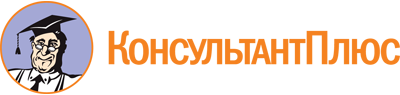 Приказ Минздрава Свердловской области от 10.08.2017 N 1355-п
(ред. от 27.11.2023)
"Об утверждении Положения об Общественном совете при Министерстве здравоохранения Свердловской области"Документ предоставлен КонсультантПлюс

www.consultant.ru

Дата сохранения: 10.06.2024
 Список изменяющих документов(в ред. Приказов Минздрава Свердловской области от 06.10.2017 N 1706-п,от 04.05.2018 N 720-п, от 11.09.2018 N 1575-п, от 06.03.2019 N 406-п,от 11.06.2020 N 1054-п, от 27.11.2023 N 2747-п)Список изменяющих документов(в ред. Приказов Минздрава Свердловской области от 06.10.2017 N 1706-п,от 04.05.2018 N 720-п, от 11.09.2018 N 1575-п, от 06.03.2019 N 406-п,от 27.11.2023 N 2747-п)Приказом Минздрава Свердловской области от 11.09.2018 N 1575-п в подпункте 19 пункта 8 Положения знак "." заменен знаком ";".Список изменяющих документов(в ред. Приказов Минздрава Свердловской области от 11.09.2018 N 1575-п,от 06.03.2019 N 406-п, от 27.11.2023 N 2747-п)Список изменяющих документов(в ред. Приказа Минздрава Свердловской области от 11.06.2020 N 1054-п)подписьрасшифровка"__" ____________ 20__Список изменяющих документов(в ред. Приказа Минздрава Свердловской области от 11.09.2018 N 1575-п)